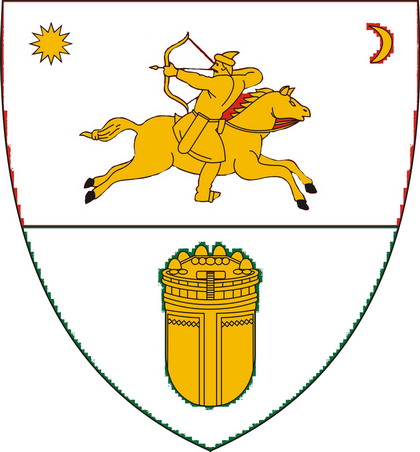 TÖRTEL KÖZSÉG ÖNKORMÁNYZATAPOLGÁRMESTERI HIVATALApályázatot hirdet

KONYHALÁNYmunkakör betöltésére.A munkaviszony időtartama:Határozatlan idejű munkaviszony, a munka törvénykönyvéről szóló 2012. évi I. törvény alapján, 3 hónap próbaidővel.Foglalkoztatás jellege:Teljes munkaidő.A munkavégzés helye:Törteli Napközi Otthonos Konyha, 2747 Törtel, Kossuth Lajos u. 1-5.A munkakörbe tartozó lényeges feladatok:Átveszi a főzéshez szükséges nyersanyagokat, részt vesz az élelmiszer előkészítésében (mosás, tisztítás, darabolás). Részt vesz az ételadagolásban, tálalásban. Tisztán tartja a konyhaüzemi helyiségeket.Munkabér és juttatások:A munka törvénykönyvéről szóló 2012. évi I. törvény, valamint a kötelező legkisebb munkabér (minimálbér) és a garantált bérminimum megállapításáról szóló 20/2021. (I. 28.) Korm. rendelet alapján. Pályázati feltételek:8 általános iskolai végzettség,egészségügyi alkalmasság, büntetlen előélet, cselekvőképesség. A pályázat elbírálásánál előnyt jelent: helyi állandó lakcím, közétkeztetésben szerzett gyakorlat.A pályázat részeként benyújtandó iratok, igazolások: részletes szakmai önéletrajz,a munkakör betöltéséhez szükséges végzettség meglétét igazoló okmány másolata,három hónapnál nem régebbi erkölcsi bizonyítvány a büntetlen előélet igazolására,nyilatkozat arról, hogy a pályázó a pályázati anyagában foglalt személyes adatainak a pályázati eljárással összefüggésben szükséges kezeléséhez hozzájárul.A munkakör betölthetőségének időpontja:A munkakör legkorábban a pályázatok elbírálását követően azonnal betölthető.A pályázat benyújtásának határideje: 2021. szeptember 30.A pályázati kiírással kapcsolatosan további információt Dr. Kolláth Ágnes jegyző nyújt, az 53/576-013-as telefonszámon.A pályázatok benyújtásának módja:postai úton, a pályázatnak Törtel Község Önkormányzata Polgármesteri Hivatala címére történő megküldésével (2747 Törtel, Szent István tér 1.). Kérjük a borítékon feltüntetni a munkakör megnevezését: konyhalány.elektronikus úton, Dr. Kolláth Ágnes jegyző részére, a jegyzo@tortel.hu e-mail címen keresztül.A pályázat elbírálásának módja, rendje:A pályázat nyerteséről Dr. Kolláth Ágnes jegyző és Kis Szilvia élelmezésvezető döntenek. Törtel Község Önkormányzata Polgármesteri Hivatala fenntartja magának a jogot, hogy a pályázatot eredménytelennek nyilvánítsa. A pályázatok elbírálásának eredményéről a pályázók tájékoztatást kapnak. A pályázat elbírálásának határideje: 2021. október 04.